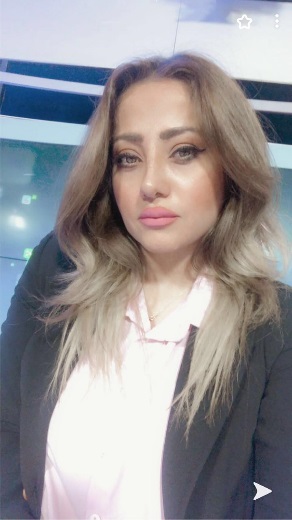 المدرس مساعد .إلهام الجادري / تدريسية في الجامعة المستنصريةبغداد / شارع فلسطين ،  رقم الهاتف 07725908592الجيميل :gmail.com    @ elhamaljadery82 حاصلة على شهادة البكلوريوس في اللغة العربية وآدابها / كلية التربية/ الجامعة المستنصرية لسنة 2008،2009وحاصلة على شهادة الماجستير في الأدب الأندلسي والنقد الثقافي لسنة 2017،2018بحث منشورفي مجلة الآداب في كلية التربية(تحولات الهوية في رواية النبيذة لانعام كج جي)الخلاصة           يتناول البحث رواية الكافرة للكاتب علي بدر، هذه الرواية التي شدت انتباهي منذ الوهلة الأولى لما في العنوان من علائقية غريبة ،فلفظة  الكافرة بطبيعة الحال لفظة مرفوضة ومستهجنة في النص العربي والديني بالتحديد، وجعلها الكاتب بوابة لروايته، مما استنفر وعي القارئ لما هذا الاسم وما الطرح المتمرد الذي سيكسر النمطية والمركزية في هذه الرواية.و عند التوغل في أحداث النص السردي ، كشفت الرواية عن كم هائل من الحوار بنوعيه، الحوار المونولوجي ومانعنيه هو الحوار الداخلي، والحوار الدايلوجي الحوار الخارجي المتمثل بأكثر من شخصية متحاورة، فارتأت الفكرة ونضجت عندي كبحث يفصل هذه الحوارات على شكل مباحث كان الأول بعنوان :المونولوج والذات، أما المبحث الثاني:المونولوج والآخر، والمبحث الثالث والأخير :الدايلوجي.       تناول البحث طرحة وفق ضوء النقد الثقافي وآراءه المجتمعية والعلائقية ،تناول الحوار بتحليل فلسفي تارة وناقداً للواقع تارة أُخرى، ورصد كل ما تعانيه الشخصية النسوية بما طرحه من فكر نسوي وبما سلط الضوء عليه الكاتب، فكشف عن مهارته بالحوار النسوي من تساؤلات فلسفية، ومن حوارات تثقل عبئ القارئ على مر الأزمنة، ، مما ساعدت على تحليل النص الفكري الذي جسده الكاتب بمهارة عالية وكأن هو البطلة فالحوار المونولوجي طرح هواجسها كامرأة بالإضافة إلى توغله داخله وداخل نموها الجسدي والإنساني، أما الدايلوج ،مثل صرختها بالتساؤلات كإنسانة تنتقد ما تطرحه الأفكار والأعراف والترجمات وتبدأ بمحاولات الكسر.من هذا المنطلق راح يعترك النص الناقد وعلائقيات الكتابة السردية فكان البحث بمثابة حوار مابين النص الروائي وروح البطلة ومابين شخصية الباحث الناقد ،فكان البحث بما قدمه أشبه بلعبة الغميضة، التي تحاول فضح المخبوء والاسترسال بإعلاء صوت المفضوح..	   تم*****Conclusion     The research deals with the novel of the infidel by the writer Ali Badr, this novel that caught my attention from the first sight because of the strange relational in the title. The rebel who will break the stereotype and centrality of this novel When delving into the events of the narrative text, the novel revealed a huge amount of dialogue of its two types, the monological dialogue and what prevents it is the internal dialogue, and the dialogic dialogue is the external dialogue represented by more than one interlocutor. The second topic: the monologue and the other, and the third and final topic: the dialog The research dealt with his proposal in the light of cultural criticism and his societal and relational views, the dialogue dealt with a philosophical analysis at times and a critic of reality at other times, and it monitored all the sufferings of the feminist personality with what he presented of feminist thought and what the writer highlighted, so he revealed his skill in feminist dialogue from philosophical questions, and from dialogues that weigh The burden of the reader over timeThere was a dividing line between the monologue and the dialog, which is the audible voice and the pent-up voice. However, the textual analysis monitored the repressed audio and stated everything the writer focused on, as he monitored the focus of the feminist self among these wrapped societies. I relied in this research on the method of cultural analysis as I mentioned based on books Cultural criticism and what Al-Ghadami brought in all his writings and opinions, in addition to feminist critical writings and postmodern views, which helped to analyze the intellectual text that the writer embodies with high skill as if he is the heroine 
min hadha almuntalaq rah yaetaruk alnasu alnaaqid waealayiqiaat alkitabat alsardiat fakan albahth bimathabat hiwar mabyn alnasi alriwayiyi waruh albatalat wamabin shakhsiat albahith alnaaqid ,fakan albahth bima qadamah 'ashbah bilaebat alghumidat, alati tuhawil fadh almakhbu' walaistirsal bi'iiela' sawt almafduhi..From this point of view, the critical text and the relationships of narrative writing, the research was like a dialogue between the novelist text and the spirit of the heroine and between the personality of the critical researcher, so the research, with what he presented, was like a game of hide-and-seek, which tries to expose the hidden and continue to raise the voice of the exposed.البحث الثانيالمرأة بين المتن والهامش الشعر الأندلسي أنموذجاًوباختلاف هذه الحضارة لاختلاف البيئة وطبيعة حال المجتمعات تلك آن ذاك ، حملت من العادات والطبائع ما غايرت بلاد المشرق بشكلٍ كبير، وهو ما دفعنا بأن نبحث في الأنساق الثقافية لهذا المجتمع، وبه سلطنا الضوء على شريحة مهمة فيه وهن النساء وحضور هذه الشريحة من الشاعرات كان لافتاً بشكل كبير، من حيث تفاعلهن الأدبي والثقافي، فاعتمد البحث بعد القراءات الكثيرة للكتب التي ذكرت الشاعرات النساء في الأندلس والتي ذكرت إنجازات هؤلاء النسوة من ثقافة وخط وفنون بالإضافة إلى اجتياحهن عالم الأدب، ومنافستهن الشعراء وعلى الرغم مما اندثر من نتاجهن لكن ما وصلنا أثبت مكانتهن بقوة ، لكننا أردنا التقصي عن وجود المرأة المركزي والسلطوي بشكل عام في أدبهن وأدب الرجل من حيث ما تكشفه النصوص الشعرية ، وبحثنا في مباحث أُخرى عن وجودها كهامش في نصها ونص الرجل للتقصي عما واجهته هذه المرأة في هذه المجتمعات من إقصاء وتهميش، ففي كل الشعوب لم تخلوا المرأة من إنجازات كانت تحارب حتى تدلي بحضورها في وسط فحولة المجتمعات ، وهذا ما دفعنا للبحث في هذه القضية لما فيه من جدة في هذا المسار، وبالاستناد إلى كتب الغذامي أهمها (النقد الثقافي ، قراءة في الأنساق الثقافية) و( ثقافة الوهم) التي أثرَتْ مادة النقد الثقافي منهجياً للتقصي والبحث، بالإضافة إلى ما جاء به كُتَّاب الأندلس من ذكر للمرأة الأندلسية، كابن حزم وكان هذا لافتاً إذ هو تربى في حجورهن وحاول أن يحلل شخصياتهن من حيث وجهة نظره في تلك الحقب بمحدودية أو بتطرف، إلى جانب استنادي إلى كتاب ابن باشكوال الذي صنف كل النساء المشهورات في الأندلس وما جئن به من ثقافة أغنت البلاد بالخط القرآني وكتابة ونسخ للكتب والتمريض، وغيرها من الأعمال الكثير التي يصعب عدها، مع استنادنا إلى بعض المصادر الكبيرة كغصن الطيب للمقري بما جاء فيه من الأشعار المنفردة التي ذكرت الجواري وكيفية التعامل مع هذه الشريحة وما لاحها من مكانة أومن ظلم بحسب طبيعة ما يواجهنه النساء آن ذاك ، مثلها مثل الكثيرات في تلك الأزمنة، ونختم خلاصتنا بين ما وجدنا فيه المرأة مركزا في شعرها وشعر الرجل وقدرتها الجلية في إباحة الرأي وجموح اللسان، وما بين ما وجدنا فيها  هامشاً لبت حاجات الذكورة والفحولة لا غير، وتغلغلت النصوص في الأنساق المجتمعية كباقي المجتمعات ليومنا هذا، ونقدم لكم بحثنا المتواضع عله يأتي للقارئ بإفادة وإضافة بسيطة.                   حضور المرأة بين المتن والهامش في الشعر الأندلسي	Conclusion            We all know that the country of Andalusia is a country known as the great openness, including the feminist openness, and the difference in this civilization due to the different environment and nature of societies at that time. On an important segment in which they are women, and the presence of this segment of poets was remarkable Significantly, in terms of their literary and cultural interaction, the research was adopted after the many readings of the books that mentioned the women poets in Andalusia and which mentioned the achievements of these women from culture, calligraphy and arts in addition to invading the world of literature, and competing with poets, despite the disappearance of their products, but what we have reached has proven their position strongly But we wanted to investigate the central and authoritarian presence of women in general in their literature and men's literature in terms of what poetic texts reveal, and we searched in other investigations about their existence In its text and the text of the man to explore the exclusion and marginalization that this woman faced in these societies. In all peoples, the women were not free from achievements that were fought until you showed their presence in the midst of the transformation of societies. To the books of Al-Thaghami, the most important of which are (cultural criticism, reading in cultural patterns) and (culture of illusion), which influenced the material of cultural criticism systematically for investigation and research. To analyze their personalities from their point of view in those epochs with limitations or extremism.                                                                        The presence of women between the text and the margin in Andalusian poetry